Publicado en Madrid el 25/04/2017 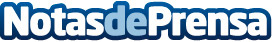 GeForce GTX Challenge: el torneo en portátiles entre España, Italia y FranciaEl Sábado 29 de Abril tendrá lugar en París un torneo en el que se enfrentarán algunos de los streamers y youtubers más populares de Francia, Italia y España, que se verán las caras jugando a varios títulos competitivos corriendo en ordenadores portátiles ROGDatos de contacto:Ziran637730114Nota de prensa publicada en: https://www.notasdeprensa.es/geforce-gtx-challenge-el-torneo-en-portatiles Categorias: Internacional Juegos Hardware Eventos Otros deportes http://www.notasdeprensa.es